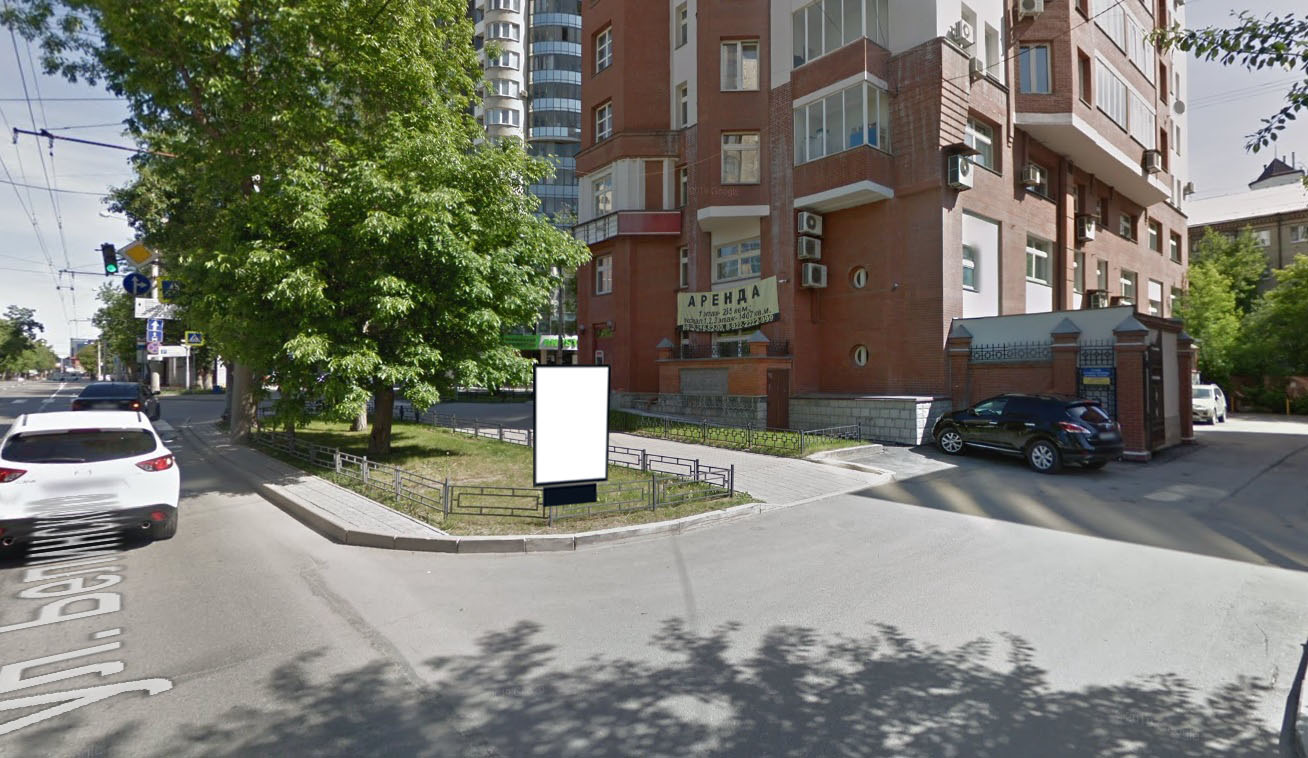 Код местаАдресТип*ВидПлощадь информационных полей, кв. мРазмеры, м (высота, ширина)Количество сторон0604181ул. Белинского/ул. Карла Маркса, 221Сити-формат4,321,8х1,22